                   The Prestatyn Branch of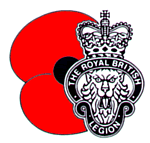 The Royal British LegionInvites you to aW.W.1. Centenary Ploughman’s LunchOn Saturday September 6th 2014. 12.00 for 12.30AtThe T.A. Centre. Prestatyn. LL19 7HA£9.75 per person, a glass of wine to be included.In view of the growing number of injured personnel and bereaved families. There is a pressing need to increase the funds available to support the on-going welfare work of The Royal British Legion.The Royal British Legion is always committed to supporting our troops and families. We have been supporting heroes since 1921.  RSVP by August 30th 2014 (Nil Returns will be appreciated) to :-Mike Holmes, 47 Highbury Avenue, Prestatyn. LL19 7NT. Tel: 01745 889493.…………………………………………………………………………………………………. Name_____________________________________________________________________ Address __________________________________________________________________  ____________________________________________    Post Code___________________ Tel:__________________________  Email______________________________________Please Invite a FriendI would like to attendPlease reserve me .…… places.   I enclose a cheque for £…….Apologies. I am unable to attend.However, please accept my donation of £ ……..All Cheques should be made payable to.The Royal British Legion (Prestatyn Branch)If you are a taxpayer, any donations to charities can be Gift Aided. This means that the charity may claim an extra 28%. Please consider completing one of our Gift Aid forms.Please be advised that access to this function has stairs  The Royal British Legion 2009. Registered Charity No. 219279. 199 High St. London SE1 1AA Tel: +44(0)20 320 2100